https://youtu.be/aQjDkjNz8ws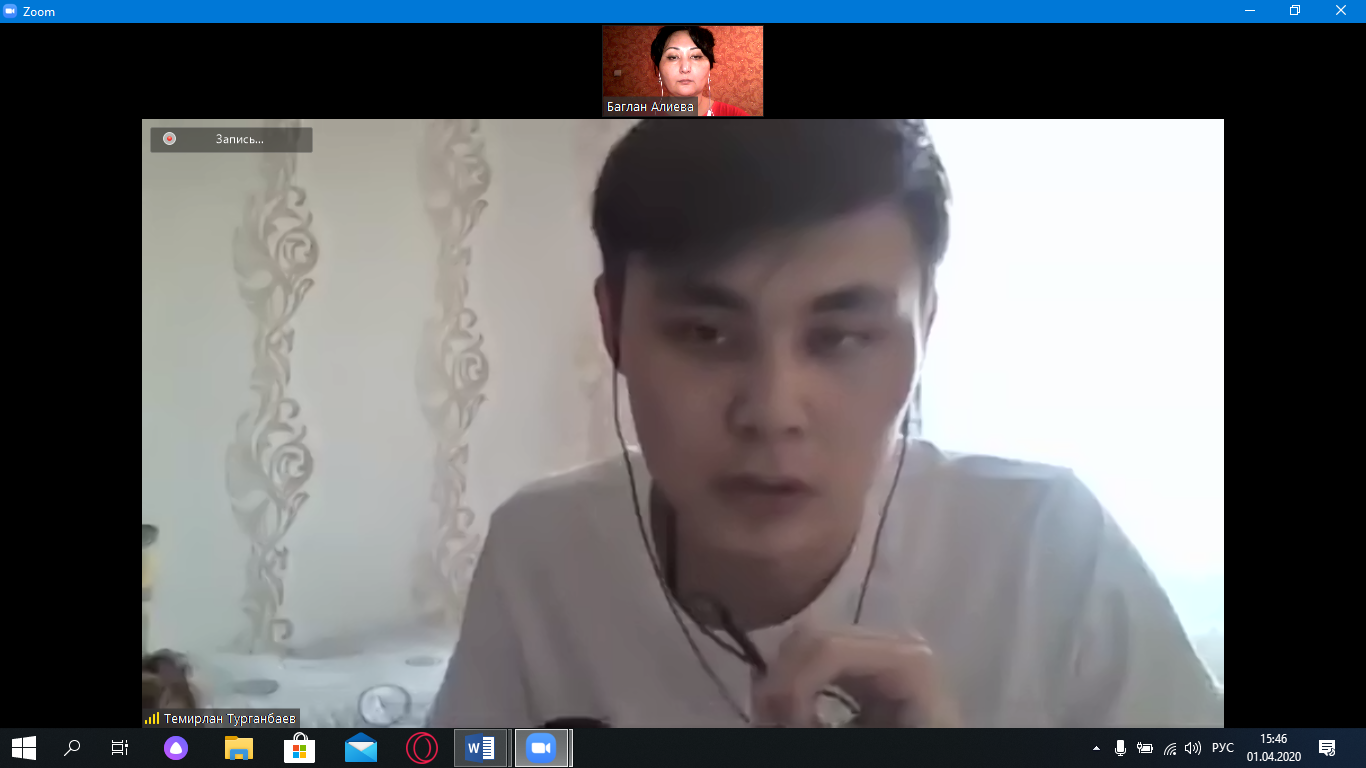 